SOK UNDEN 65 ÅR 1953-2018Den vitala klubben går in i pensionsåldern!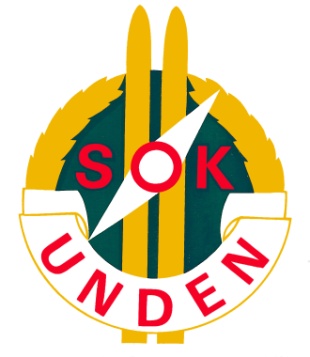 Därför bjuder vi in till SOK Undens jubileumslopp nr 4 och vi har samtidigt avslutningen på Furhoffs Långloppscup 2018.Plats: Movallen söndagen den 25 november kl. 11.00.Klass 1: herrar och klass 2: damer. Sträcka ca 4 km runt Movallen. Anmälningsavgift 20 kronor.( jubileumsplakett ) 		                        Anmälan senast fredagen den 23 november till swish 0705530992 eller till bangiro 5176-3936. Ange vem du är och vilken förening du tillhör. Efteranmälan kan även göras senast en timma före start. Har du några frågor kan du ringa till Göran Linnarsson 070-553 09 92 eller till Martin Grudemo 070-143 52 03. Du kan även mejla till Göran: goran.linnarsson@gmail.com eller till Martin: martin.grudemo@hotmail.com. Kl. 12.00 har vi prisutdelning och fika i Hantverkshuset bredvid Movallen.Välkomna till SOK Unden och cupens avslutning!